PARECER DA COMISSÃO MUNICIPALPROCESSO SELETIVO Nº 001/2019MUNICÍPIO DE BANDEIRANTE/SCRECORRENTE: Débora dos PassosInscrição: nº 116Cargo: Professor de Língua Portuguesa - Não HabilitadoTipo de Recurso: Prova de Títulos                                Síntese do recurso: A Recorrente aduz em suas razões de reclamação que “Venho por meio deste, recurso solicitar uma reanálise dos títulos na área de Língua portuguesa, pelo fato de que segundo o edital, serão validados todos os cursos na área de educação, não sendo necessário ser específico na área de atuação. Portanto peço que validem os meus cursos, pois todos são nesta área. Alego, portanto como foi considerada a pontuação para a língua inglesa deve ser considerada da mesma forma para a língua portuguesa, pois o edital afirma que são cursos na área de educação e não específicos. Conforme print em anexo.”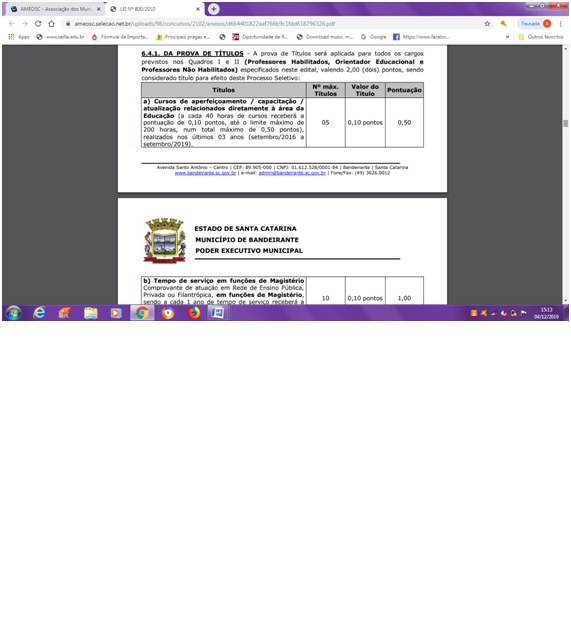 É o parecer.A comissão organizadora municipal deste certame analisou e se posicionou pelo indeferimento do recurso apresentado devido ao fato de que os certificados apresentados não são relacionados a área de educação, e sim certificados de conclusão de módulos de um curso de idiomas.São Miguel do Oeste- SC, 06 de dezembro de 2019.____________________           ______________________          _____________________   Daiane Sehnem                              Rubian Lucion                        Vilza Aparecida Dos Reis